CHIA Enrollment Trends (July 2015)MA APCD Programming CodeAs described in the CHIA Enrollment Trends Technical Notes, Enrollment Trends is interested in monitoring unique Massachusetts residents with primary medical health insurance coverage using eligibility data from the Massachusetts All Payer Claims Database (MA APCD). MA APCD membership reports are generated on a bi-annual basis and sourced from the most recently submitted carrier-specific Member Eligibility (ME) file. Twenty-four months of membership data are used and segmented by product enrollment date spans. Provided below are the methodology and programming code used by CHIA to create the MA APCD membership reports for Enrollment Trends. The methodology and code have been discussed with and reviewed by the top 16 commercial payers but are still subject to development in order to arrive at the most accurate membership counts for each payer.MethodologyEnrollment is determined if the last day of the quarter (i.e., Snapshot Date) is within the Product Enrollment Start Date (ME041) and Product Enrollment End Date (ME042) of a member record (i.e., ME041 ≤ Snapshot Date ≤ ME042). A member record with NULL values for either ME041 or ME042 is considered actively enrolled. Members are distinguished using data element HashCarrierSpecificUniqueMemberID (ME107) by OrgID (ME001). MA APCD membership reports do not count duplicate member records. A unique member record is selected according to the following criteria, in order of significance:Subset by the following:Massachusetts resident (ME016=MA)Medical coverage (ME018=1)Primary insurance (ME028=1)De-duplicate by the following order:Coverage type (ME029)ME029=(ASO, ASW) for Self-InsuredME029=(UND) for Fully-InsuredME029=(STN, OTH) for OtherLast activity date (ME056)MemberEligibilityID (Derived-ME05)Programming CodeMA APCD data extraction and aggregation are performed in SQL; additional data manipulations, such as hard-coded category groupings, are performed in SAS.SQL CodeDECLARE @YEAR INT = 2014 /*year of first date of enrollment*/DECLARE @MONTH INT = 3 /*month of first date of enrollment*/DECLARE @DAY INT = 31 /*day of first date of enrollment*/DECLARE @SYM AS VARCHAR(6) = '201503'       /*greatest Submission Year and Month requested*//*Get the latest Submission Control IDs (SCIDS) for each OrgID based on SubmissionYear and SubmissionMonth, making sure that SubmissionYear and SubmissionMonth are not greater than @SYM */  ;WITH SUB AS (SELECT [SubmissionControlID] AS SCID FROM  (SELECT *, ROW_NUMBER() OVER(PARTITION BY OrgID ORDER BY CASE WHEN SYM>@SYM THEN 0 ELSE SYM END DESC) AS S  FROM (SELECT OrgID         ,[SubmissionControlID]         ,CONCAT(SubmissionYear, RIGHT('0'+ CAST(SubmissionMonth AS VARCHAR(2)), 2)) AS SYM  FROM [APCDCentral2DQS].[dbo].[tblSubmissionControl]  WHERE StagingCountMERecord is not null and   OrgID in (290,291, 295,296, 300, 301, 302,312, 3505, 3735, 4962, 7041, 7655,7789,8026, 8647, 10353,10441,10444,10647,10920, 10926,10929,11474,11726,12122,12226, 10632))S1)S2  WHERE S=1),/*Create enrollment dates needed for report*/MONTHS (DATES) AS(SELECT DATEFROMPARTS(@year,@month,@day)UNION allSELECT cast(DATEADD(dd,-1,DATEADD(mm, DATEDIFF(m,0,dateadd(month,3,dates))+1,0)) AS DATE)FROM MONTHSWHERE DATES <= dateadd(month,9,datefromparts(@year,@month,@day))),/*Select most recent record from Product file for each ProductIDNumber*/PRODUCT AS (SELECT OrgID, ProductIDNumber, ProductLineofBusinessModel FROM(SELECT *, ROW_NUMBER() OVER (PARTITION BY OrgID, ProductIDNumber ORDER BY SubmissionYearMonth DESC) AS SFROM APCDCentral2.dbo.tblProduct) PR WHERE S=1),/*Extract relevant ACA Enrollment Trends fields from APCD Central and format them to match SAS standards --- add the sorter fields*/        ME1 AS (SELECT DISTINCT           [MemberEligibilityID]            ,ME.[OrgID]          ,ME.[SubmissionControlID]         ,[SubmissionYearMonth]            ,[InsuranceTypeCodeProduct]       ,[MedicalCoverage]         ,[PrimaryInsuranceIndicator]       ,[CoverageType]            ,[MarketCategoryCode]       ,[SpecialCoverage]         ,[ProductIDNumber]         ,CAST([ProductEnrollmentStartDate] AS DATE) AS StartDate             ,CAST(ISNULL([ProductEnrollmentEndDate],'99991231') AS DATE) AS EndDate          ,[LastActivityDate]        ,ME.[HashCarrierSpecificUniqueMemberID] AS UniqueMemberID            ,[RiskAdjustmentCoveredBenefitPlan] AS RACP      ,[MemberStateorProvince]      ,CASE [MemberStateorProvince] WHEN 'MA' THEN 1 ELSE 0 END AS MemberMA      ,CASE [MedicalCoverage] WHEN 1 THEN 1 ELSE 2 END AS SORTER1      ,CASE [CoverageType] WHEN 'ASO' THEN 1 WHEN 'ASW' THEN 1 WHEN 'UND' THEN 2 ELSE 3 END AS SORTER2      ,CASE [PrimaryInsuranceIndicator] WHEN 1 THEN 1 ELSE 2 END AS SORTER3  FROM [APCDCentral2].[dbo].[vwMemberEligibility] AS ME        INNER JOIN SUB ON ME.[SubmissionControlID]=SUB.SCID),/*Create a separate enrollment record for each enrollment date*/HSP AS (SELECT * FROM ME1, MONTHS WHERE DATES BETWEEN StartDate AND EndDate),/*Join PR file to ME file - include ProductLineofBusinessModel to membership*/HSP_PR AS  (SELECT DISTINCT [MemberEligibilityID]            ,HSP.[OrgID]          ,[SubmissionControlID]         ,[SubmissionYearMonth]            ,[InsuranceTypeCodeProduct]       ,[MedicalCoverage]         ,[PrimaryInsuranceIndicator]       ,[CoverageType]            ,[MarketCategoryCode]       ,[SpecialCoverage]         ,HSP.[ProductIDNumber]      ,PRODUCT.[ProductLineofBusinessModel]      ,StartDate             ,EndDate          ,[LastActivityDate]        ,UniqueMemberID            ,RACP      ,MemberMA      ,SORTER1      ,SORTER2      ,SORTER3      ,DATES      ,[MemberStateorProvince]FROM HSP LEFT JOIN PRODUCT ON HSP.[OrgID]=PRODUCT.[OrgID] and HSP.[ProductIDNumber]=PRODUCT.[ProductIDNumber])/*De-duplicate and count records based on sort order – this is the final SQL output – extract and do additional bucketing in SAS*/     SELECT OrgID      ,SubmissionYearMonth       ,SubmissionControlID      ,DATES      ,InsuranceTypeCodeProduct      ,MedicalCoverage      ,PrimaryInsuranceIndicator      ,CoverageType      ,SpecialCoverage      ,MarketCategoryCode      ,ProductIDNumber      ,ProductLineofBusinessModel      ,RACP      ,MemberMA      ,MemberStateorProvince      ,SUM(S) AS Member_Count       FROM  (SELECT *, ROW_NUMBER() OVER (PARTITION BY DATES, OrgID, UniqueMemberID ORDER BY MemberMA DESC, SORTER1, SORTER3, SORTER2, LastActivityDate DESC, MemberEligibilityID DESC) AS S   FROM HSP_PR) S1  WHERE S=1  GROUP BY OrgID      ,SubmissionYearMonth       ,SubmissionControlID      ,DATES      ,InsuranceTypeCodeProduct      ,MedicalCoverage      ,PrimaryInsuranceIndicator      ,CoverageType      ,SpecialCoverage      ,MarketCategoryCode      ,ProductIDNumber      ,ProductLineofBusinessModel      ,RACP      ,MemberMA      ,MemberStateorProvinceSAS Code%LET inDir  = C:\Flat Files;%LET outDir = C:\Flat Files Updated;%LET filename = Payers_Q1;/* Create Enrollment Trends (ET) hard-coded groupings    INPUT: flat file csv-file that contains aggregate enrollment counts    OUTPUT: flat file csv-file that contains INPUT data as well as hard-coded groupings    Note: Set informat/format lengths of data elements with default character lengths          of 1, 2, or 3 based on APCD Submission Guides, such as InsuranceTypeCodeProduct          with a default character length of 2, to 4 in order to account for NULL values.*//* Import csv-file */DATA WORK.MEMBER_COUNT ;    INFILE "&inDir.\&filename..csv"    DELIMITER = ',' MISSOVER DSD LRECL=32767 FIRSTOBS=2 ;    INFORMAT OrgID best32. ;    INFORMAT SubmissionYearMonth best32. ;    INFORMAT SubmissionControlID best32. ;    INFORMAT DATES $10. ;    INFORMAT InsuranceTypeCodeProduct $4. ;    INFORMAT MedicalCoverage best32. ;    INFORMAT PrimaryInsuranceIndicator best32. ;    INFORMAT CoverageType $4. ;    INFORMAT SpecialCoverage $4. ;    INFORMAT MarketCategoryCode $4. ;    INFORMAT ProductIDNumber $28. ;    INFORMAT ProductLineofBusinessModel $4. ;    INFORMAT RACP $4. ;    INFORMAT MemberMA best32. ;    INFORMAT MemberStateorProvince $4. ;    INFORMAT Member_Count best32. ;    FORMAT OrgID best32. ;    FORMAT SubmissionYearMonth best12. ;    FORMAT SubmissionControlID best12. ;    FORMAT DATES $10. ;    FORMAT InsuranceTypeCodeProduct $4. ;    FORMAT MedicalCoverage best12. ;    FORMAT PrimaryInsuranceIndicator best12. ;    FORMAT CoverageType $4. ;    FORMAT SpecialCoverage $4. ;    FORMAT MarketCategoryCode $4. ;    FORMAT ProductIDNumber $28. ;    FORMAT ProductLineofBusinessModel $4. ;    FORMAT RACP $4. ;    FORMAT MemberMA best12. ;    FORMAT MemberStateorProvince $4. ;    FORMAT Member_Count best12. ;    INPUT OrgID         SubmissionYearMonth        SubmissionControlID        DATES $        InsuranceTypeCodeProduct $        MedicalCoverage        PrimaryInsuranceIndicator        CoverageType $        SpecialCoverage $        MarketCategoryCode $        ProductIDNumber $        ProductLineofBusinessModel $        RACP $        MemberMA        MemberStateorProvince $        Member_Count    ;    RUN;/* Create new hard-coded groupings */PROC SQL;    CREATE TABLE REPORT AS    SELECT *    /* HNE's (OrgID=301) Medicaid population is classified as         PrimaryInsuranceIndicator=2 in APCD.         Need to hardcode PRIMARYCOVERAGE=1 for ET reporting. */    , CASE WHEN ORGID=301 THEN 			        CASE WHEN InsuranceTypeCodeProduct='MO' THEN 1        ELSE PrimaryInsuranceIndicator END        ELSE PrimaryInsuranceIndicator        END AS PRIMARYCOVERAGE    /* Set Group Size by Market Category Code */    , CASE WHEN MarketCategoryCode='IND' THEN 'Individual'			        WHEN MarketCategoryCode='GCV' THEN 'Individual'		        WHEN MarketCategoryCode='ISCO' THEN 'Individual'		        WHEN MarketCategoryCode='GS1' THEN 'Small Group (1-25)'		        WHEN MarketCategoryCode='GS2' THEN 'Small Group (1-25)'		        WHEN MarketCategoryCode='GS3' THEN 'Small Group (1-25)'		        WHEN MarketCategoryCode='GS4' THEN 'Small Group (25-50)'		        WHEN MarketCategoryCode='GLG1' THEN 'Mid-Size Group (51-100)'		        WHEN MarketCategoryCode='GLG2' THEN 'Large Group (101-499)'		        WHEN MarketCategoryCode='GLG3' THEN 'Large Group (101-499)'		        WHEN MarketCategoryCode='GLG4' THEN 'Jumbo-Size Group (500+)'		        WHEN MarketCategoryCode='GSA' THEN 'Qualified Association'		        ELSE 'Other'         END AS GROUPSIZE    /* Tufts' (OrgID=8647) self-insured population is classified as CoverageType='OTH'         in APCD because Tufts does not know if its SI has stop loss or not.        Need to hardcode MARKET='Self-Insured' for ET reporting. */    , CASE WHEN ORGID=8647 THEN 		            CASE WHEN CoverageType='OTH' THEN 'Self-Insured'                WHEN CoverageType='UND' THEN 'Fully-Insured'			                WHEN CoverageType='ASO' THEN 'Self-Insured'	                WHEN CoverageType='ASW' THEN 'Self-Insured'	                ELSE 'Other' END 	        /* Fallon's population in OrgID=296 is all classified as CoverageType='OTH'            even though it is known that their line of business if fully-insured.            Need to hardcode MARKET='Fully-Insured' for ET reporting. */        WHEN ORGID=296 THEN 'Fully-Insured'	        /* Fallon (OrgID=8026) incorrectly classified its self-insured population as            InsuranceTypeCodeProduct='09'. As a result, cannot breakout its self-            insured population by product type. All other members are fully-insured.            Need to hardcode MARKET='Self-Insured' for InsuranceTypeCodeProduct='09'            and MARKET='Fully-Insured' for all others for ET reporting. */	        WHEN ORGID=8026 THEN			            CASE WHEN InsuranceTypeCodeProduct='09' THEN 'Self-Insured'		            ELSE 'Fully-Insured' END	        /* United (OrgID=7789) is a student health plan, which is classified as             CoverageType=STN.             Need to hard-code as 'Fully-Insured' for ET reporting. */	        WHEN ORGID=7789 THEN            CASE WHEN CoverageType='STN' THEN 'Fully-Insured'                WHEN CoverageType='UND' THEN 'Fully-Insured'			                WHEN CoverageType='ASO' THEN 'Self-Insured'	                WHEN CoverageType='ASW' THEN 'Self-Insured'	                ELSE 'Other' END    /* Set Market by Coverage Type */        ELSE CASE WHEN CoverageType='UND' THEN 'Fully-Insured'			            WHEN CoverageType='ASO' THEN 'Self-Insured'	            WHEN CoverageType='ASW' THEN 'Self-Insured'	            ELSE 'Other' END 	            END AS MARKET    /* Set Connector assignment by RACP */    , CASE WHEN RACP in ('1','3') THEN 'Connector'				        ELSE 'Non-Connector'         END AS QHP    /* Aetna's population in OrgID=10929 is supposed to be all Medicare members.        But Aetna submits their Medicare members under various Product Type        classifications (12, HM, MD).         Need to hardcode PLANTYPE='Medicare' for ET reporting. */    , CASE WHEN ORGID=10929 THEN 'Medicare'    /* Fallon's population in OrgID=12122 is supposed to be all OneCare members.         But Fallon submits their OneCare members as Product Type = ZZ.        Need to hardcode PLANTYPE='OneCare' for ET reporting. */        WHEN ORGID=12122 THEN 'OneCare'	    /* Network Health's QHP population is classified as Product Type = 'CI'         and its MSP population is classified as Product Type = 'MO'.         Update on 6/1/2015: Network Health's QHP should be classified as 'HMO'.        Need to hardcode QHP as PLANTYPE='HMO' for ET reporting. */	        WHEN ORGID=4962 THEN 				            CASE WHEN InsuranceTypeCodeProduct='CI' THEN 'HMO'                WHEN InsuranceTypeCodeProduct='MO' THEN 'Medical Security Program'                WHEN InsuranceTypeCodeProduct='MC' THEN 'Medicaid'                WHEN InsuranceTypeCodeProduct='CC' THEN 'Commonwealth Care'                WHEN InsuranceTypeCodeProduct='CE' THEN 'Commonwealth Choice'                WHEN InsuranceTypeCodeProduct='HM' THEN 'HMO'                WHEN InsuranceTypeCodeProduct='12' THEN 'PPO'                WHEN InsuranceTypeCodeProduct='13' THEN 'POS'                WHEN InsuranceTypeCodeProduct='14' THEN 'EPO'                WHEN InsuranceTypeCodeProduct='15' THEN 'Indemnity'                WHEN InsuranceTypeCodeProduct='16' THEN 'Medicare'                WHEN InsuranceTypeCodeProduct='HN' THEN 'Medicare'                WHEN InsuranceTypeCodeProduct='20' THEN 'Medicare'                WHEN InsuranceTypeCodeProduct='SC' THEN 'Senior Care Option'                ELSE 'Other' END    /* Set Plan Type by Insurance Type Code Product */        ELSE CASE WHEN InsuranceTypeCodeProduct='MC' THEN 'Medicaid'            WHEN InsuranceTypeCodeProduct='MO' THEN 'Medicaid'            WHEN InsuranceTypeCodeProduct='CC' THEN 'Commonwealth Care'            WHEN SpecialCoverage='CC' THEN 'Commonwealth Care'            WHEN InsuranceTypeCodeProduct='CE' THEN 'Commonwealth Choice'            WHEN InsuranceTypeCodeProduct='HM' THEN 'HMO'            WHEN InsuranceTypeCodeProduct='12' THEN 'PPO'            WHEN InsuranceTypeCodeProduct='13' THEN 'POS'            WHEN InsuranceTypeCodeProduct='14' THEN 'EPO'            WHEN InsuranceTypeCodeProduct='15' THEN 'Indemnity'            WHEN InsuranceTypeCodeProduct='16' THEN 'Medicare'            WHEN InsuranceTypeCodeProduct='HN' THEN 'Medicare'            WHEN InsuranceTypeCodeProduct='20' THEN 'Medicare'            WHEN InsuranceTypeCodeProduct='SC' THEN 'Senior Care Option'            ELSE 'Other' END            END AS PLANTYPE    /* Set Company Name by OrgID */    , CASE WHEN OrgID IN (290, 7655, 10353, 10441, 10442, 10647, 10929, 11745) THEN 'Aetna'        WHEN OrgID IN (291) THEN 'BCBS'        WHEN OrgID IN (3505) THEN 'BMC'        WHEN OrgID IN (10920) THEN 'CeltiCare'        WHEN OrgID IN (293, 295, 7422, 10447, 11474, 11499, 11726, 11215) THEN 'CIGNA'        WHEN OrgID IN (7041) THEN 'ConnectiCare'        WHEN OrgID IN (296, 8026, 12122) THEN 'Fallon'        WHEN OrgID IN (300) THEN 'HPHC'        WHEN OrgID IN (302) THEN 'HPI'        WHEN OrgID IN (301) THEN 'HNE'        WHEN OrgID IN (3156) THEN 'MassHealth'        WHEN OrgID IN (12226) THEN 'Minuteman'        WHEN OrgID IN (3735) THEN 'NHP'        WHEN OrgID IN (4962) THEN 'NetworkHealth'        WHEN OrgID IN (8647) THEN 'Tufts'        WHEN OrgID IN (312, 313, 7789, 10444, 10925, 10926, 10932, 10933, 10934, 10935) THEN 'United'        WHEN OrgID IN (10632) THEN 'WellPoint'        ELSE 'Other'        END AS CompanyName    FROM WORK.MEMBER_COUNT;    QUIT;/* Export updated data set with hard-coded groupings to csv-file for     pivoting to create ET report */PROC EXPORT DATA=WORK.REPORT    OUTFILE="&outdir.\&filename._mod.csv"    DBMS=csv    REPLACE;    RUN;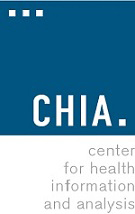 